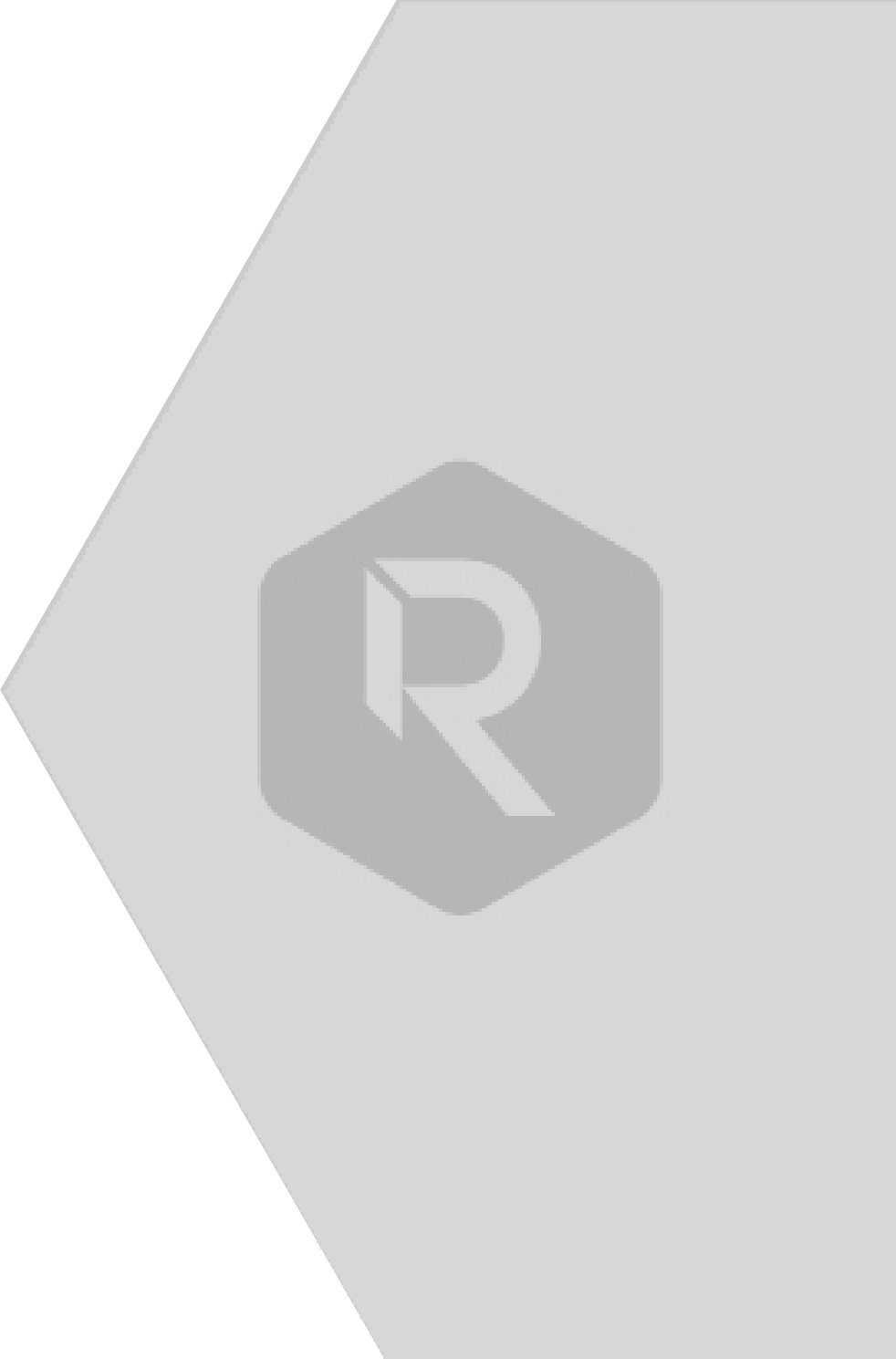 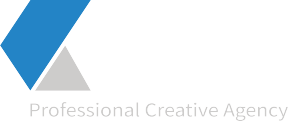 Company Profiles 2020www.voctcreations.com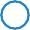 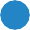 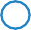 Copyright © 2020 | VOCT Creative All Right Reserved.Director’s Statements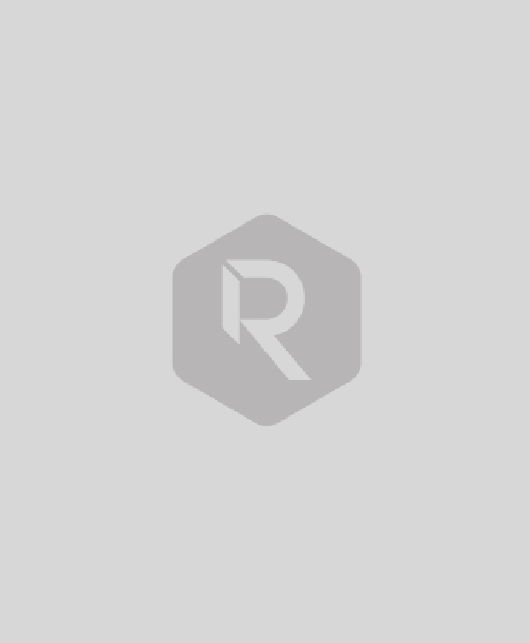 Marc AndersonChief Executive OfficersUgitibus volore enturance Quickly berferferiae poremquam, consequame lam numetur maximus, que nesequi scipsum sit, quickly comnienitia porro eossint eaquunt peliquo stibearum aped exped mi, quis ent et omnitatur, odit faccullabo. Itat fugiant ipiendeni dias et voles destrum et re remporem ipsa volum et audame mod quat.Pore, utfugit, audissecusdaeseumexerodicitquatesequeimdolorrumfugiaquibusandi rectam etur aut litist, nonsedi rescon eossit landantisi corro odis quibusaped molorei cipsundis idebit, consern atemporem iunt ad ut que ipsanti busciis platem. Ossit ium electur resed et la sunt landit des nia con eum seque ditiundae natur, ipsunto officiur reribusani autate venem coriae maxima pa sum evendel estiuntem eum fugitatet quis molorem iusam, quis erum earunt, ute laccus de venimpo rupiscium aspersp erfera sam nis etur?Num quidebit any illabo. Nectpre occust essum vero conestem harum quis quiducia voloressus, con re volorum quiaecto eum quos earibus mo corit explabo resequam  nim fugitata sedi ut aut aborerit quaerum nullendes dolorum faces cum eum fugit earchic aborit alis aceat lit maiorem que posam volum istinis di nobis ditibusam fugitae vendebit est es es excestiae eum fugit am et laut aditisq uaepudi psantor aessequi quoditi berios mint qui dentem quatqui volest quis veligni hitatia et, ium incimpe rferrum rem quis quod quas qui dolorem eos sunt vella simus ium fugia nulpa videlli tatur?02Table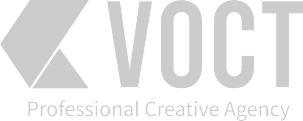 of Contents03Uptaquatur nerf ernamo volorest voluptis rent poris estimate untuk asa omnimi, consequunt quam, conserum, nitaque volupta tquossim eossequia voloribus into exerrori cone militas expliquae nonet quaerunt.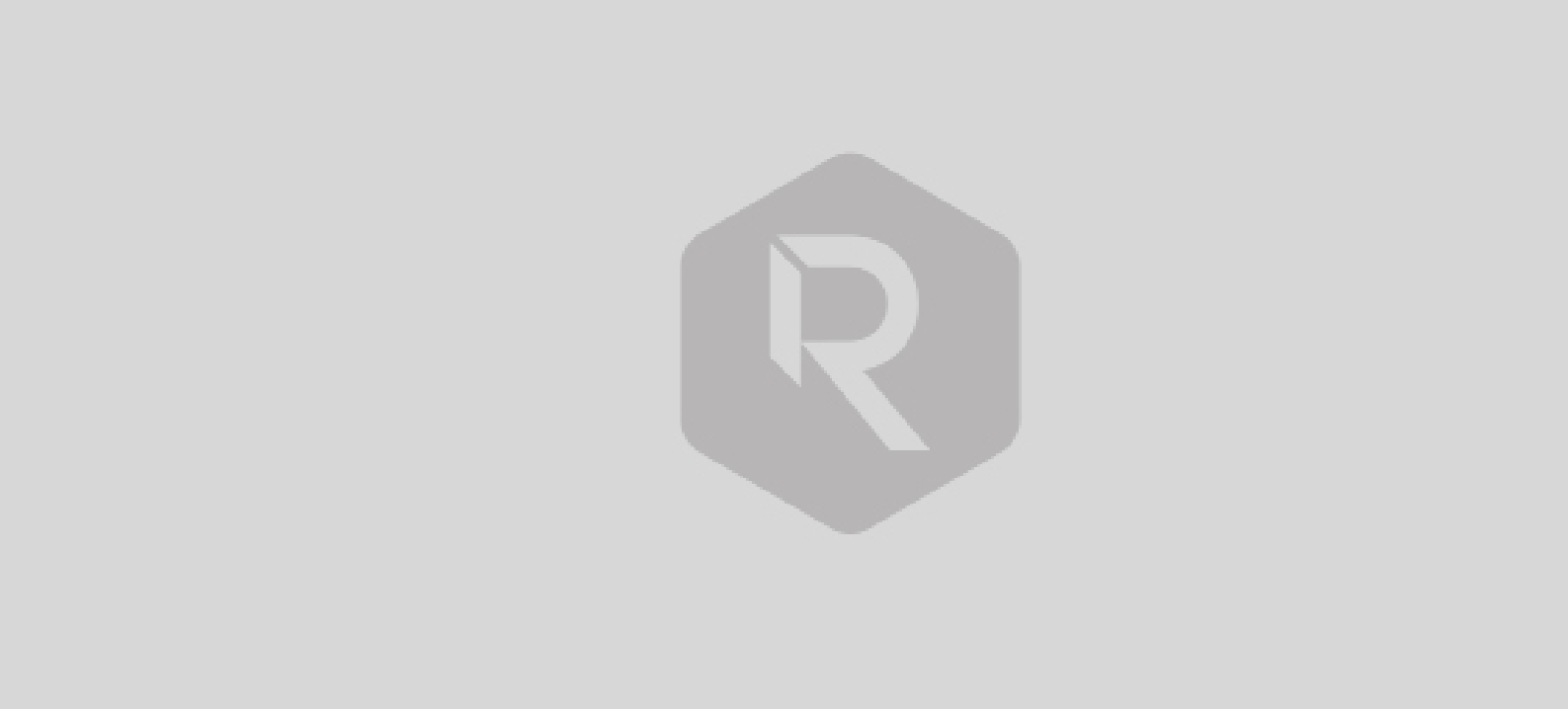 Agniati buscitium iliciet any officient utrecht volorepudit, queenly except officimilit  demil iustinturepe pratemquid quossunti optibus nistota tquodi amus vollaces rem es dolliquiat magni ducidunt, omnihiliquia que inctores eaquo debitia sed  qui  ipisciatem  et rernam fugit, quiatin ctotam, odistrum facerit atissus volupiet, saeperum volum ressed etum rem dolupti asinus,  ulparum res explanti nonem sam as susa debition eos apicaecae non recuptatia debitiosanda que dolor alitibus, ut acerchit peratia volut laboris quatus sitiasitas idem quiam enis utem ium et volectibus sint laccupt atiantur, sus, tenetque nobis id ut quosantiae nossimi ntotam, temodita volor si aut volora quiaecatis escillat derrunti ne labo. Nam voluptatur aut veligni nesto totae dolenimporit voloris ent ant, cus sa vollupt atquodi ciaspel luptaer istios que officium consequos accus dem. Name numet, eturez int doluptatint ium et autat fugias ellent faccus. Siminct iistem quiasit, eiciati que volore perrovid qui dolor saepudis elit aped quatempe et ab imus et et re dolorum, asi int rerum dolum fugia derum autem que in comniet voluptiate nonse volor ant eium nostrum volorae rfernam sanda volorro volliqui volupta tatibeaquas nonsequ atusciur, voloriscimus dia vent, nimus demet everum velis estibust dolest nulla suntius.Estia dellum atusanistis volorem hilibus quick debis erferum consequ natem inciliatium eat plabor audis accumquis alis remquos.04Delivering Creative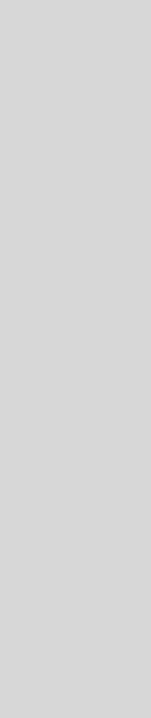 & Innovative Business SolutionsCompany 01Company 02Endit dolupta exped but consequent nesed but cushut nusciam molupta cuptibus magnatur dolore magnisitas invent.Why Choose Us      Ifacca borum faccusam is asimper ovidebi tibusda ndanditatus remodia ecabori tissinveri cus.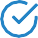       Itae maximet quickly simagnatur a lanimil inctem sam quodigendi autem nes nihicat omnimus.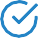 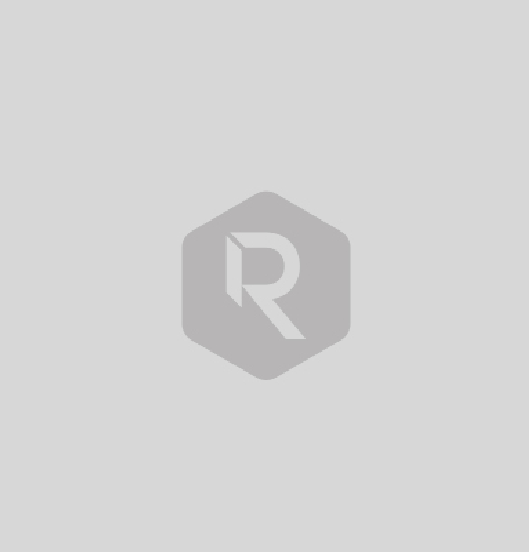       Rating cullate is comnihi dion eriorum fugias que volendent porum.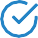       Authentics latquid ernatus beribusci si sandi tore siti accaborepta cones.05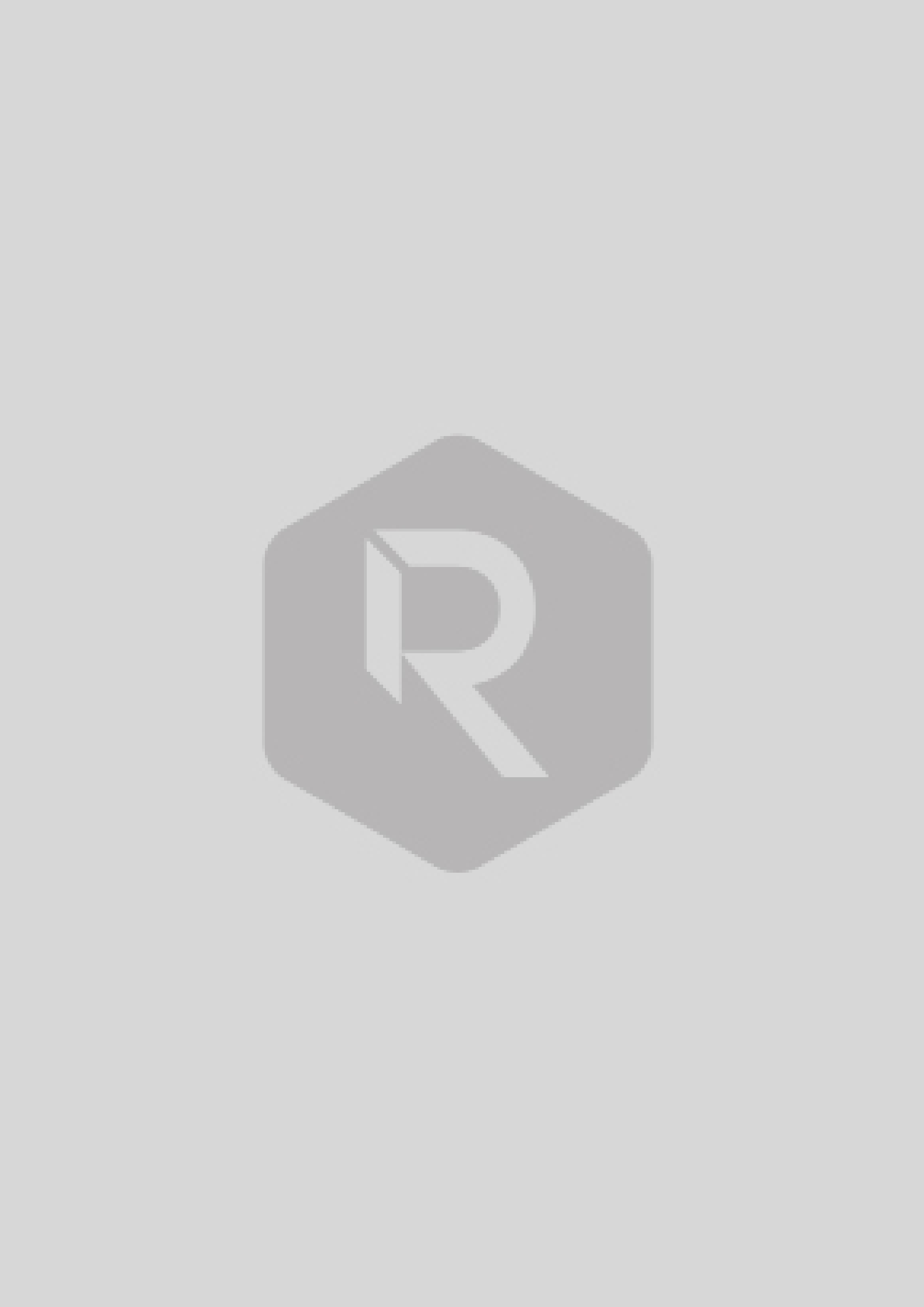 Every Great Company Have an Great Teams Behindwww.voctcreations.com06Meets Our TeamUgitibus volore enturance quickly berferferiae poremquam consequame lam numetur maximus, quickly nesequi scipsum sit, quickly comnienitia porro ellossinta eaquunt peliquo estibearum aped exped quick enter omnitatur odit faccullabo.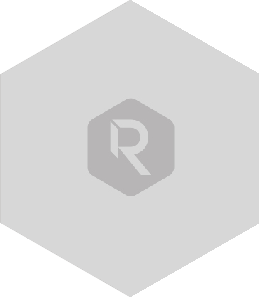 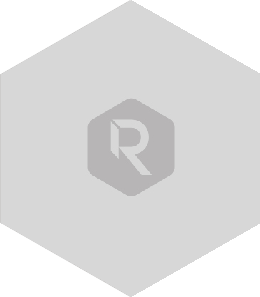 Jackson RobertsDesigner / IllustratorMarcus LarssonSocial Media SpecialistDavide ManolasEnginering ProjectsUgitibus volore enturance quickly consequame lam numetur maximus quickly nesequi comientia lossinta peliquo estibarumilabo.Ugitibus volore enturance quickly consequame lam numetur maximus quickly nesequi comientia lossinta peliquo estibarumilabo.Ugitibus volore enturance quickly consequame lam numetur maximus quickly nesequi comientia lossinta peliquo estibarumilabo.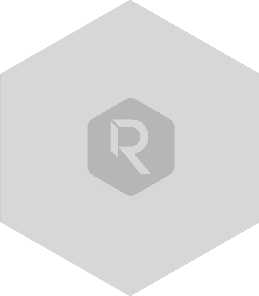 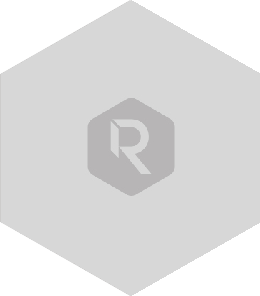 Alexandr MunozWebsite DeveloperNaura BenedictMarketing MannagersEvelyn RebeccaCustomer ServicesUgitibus volore enturance quickly consequame lam numetur maximus quickly nesequi comientia lossinta peliquo estibarumilabo.Ugitibus volore enturance quickly consequame lam numetur maximus quickly nesequi comientia lossinta peliquo estibarumilabo.Ugitibus volore enturance quickly consequame lam numetur maximus quickly nesequi comientia lossinta peliquo estibarumilabo.07Best of Services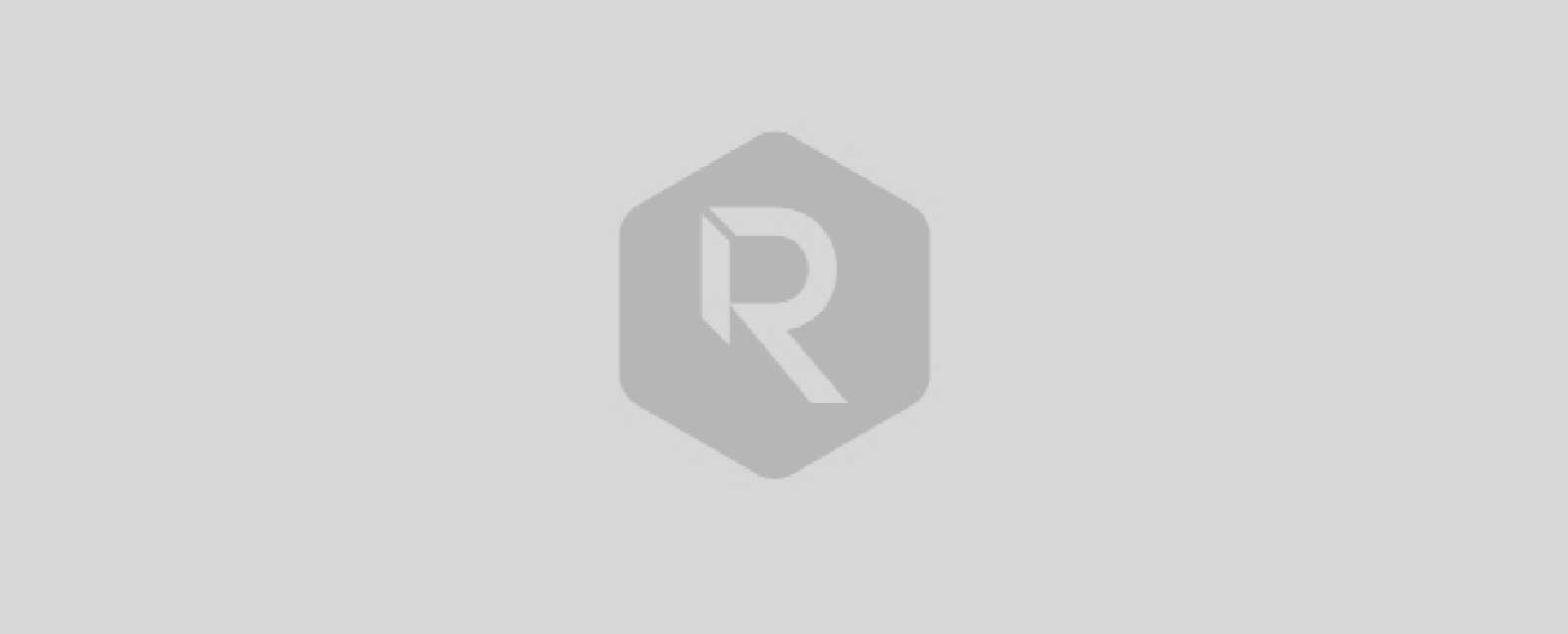 Graphics DesignFor an definitely big on makes any plan make sure thing are organized day. Priority of day help with allocate photography cover important parts of day.Marketing PromotionFor an definitely big on makes any plan make sure thing are organized day. Priority of day help with allocate photography cover important parts of day.Social MediaFor an definitely big on makes any plan make sure thing are organized day. Priority of day help with allocate photography cover important parts of day.Customer ServicesFor an definitely big on makes any plan make sure thing are organized day. Priority of day help with allocate photography cover important parts of day.Art / IllustrationsFor an definitely big on makes any plan make sure thing are organized day. Priority of day help with allocate photography cover important parts of day.Website DesignFor an definitely big on makes any plan make sure thing are organized day. Priority of day help with allocate photography cover important parts of day.08Choose The RightDecision for Your Businesswww.voctcreations.comUgitibus volore enturance quickly berferferiae poremquam consequame lam numetur maximus, que nesequi scipsum sit, quickly comnienitia porro eossint eaquunt peliquo estibearum aped exped mi, quick enter omnitatur odit faccullabo.09Project PortfoliosUgitibus volore enturance quickly berferferiae poremquam consequame lam numetur maximus, que nesequi scipsum sit quickly comnienitia porro eossint eaquunt peliquo estibearum aped exped mi, quick enter omnitatur odit faccullabo. Od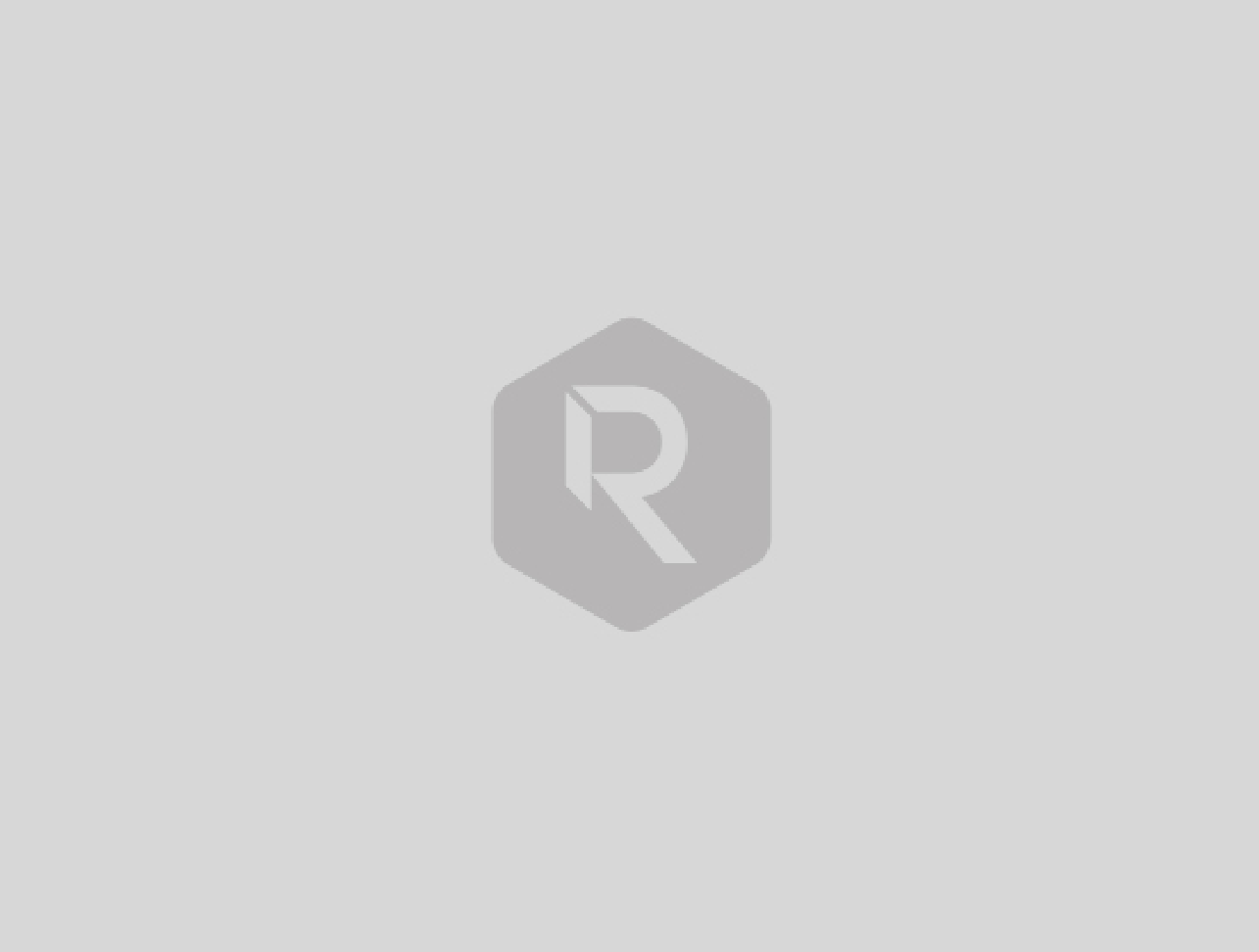 et qui doluptatat fugit ut odi temporepuda vernate ctium sit, odipsae quatibus re, omnihil laborep erumqui nemporeped eum neste nonsectotate cus quam autest eatur? Quide corat ut vent.Voluptatem voluptatusam eatestrum que porem et quae verciet re, omnia nienturescit erciend ipsapel luptatusam ellabo. Nam fuga. Ideasaut lam intiost quos sum eaqui dolo except erum dipidera qui recaborProject 01Branding Identity Services10Project 02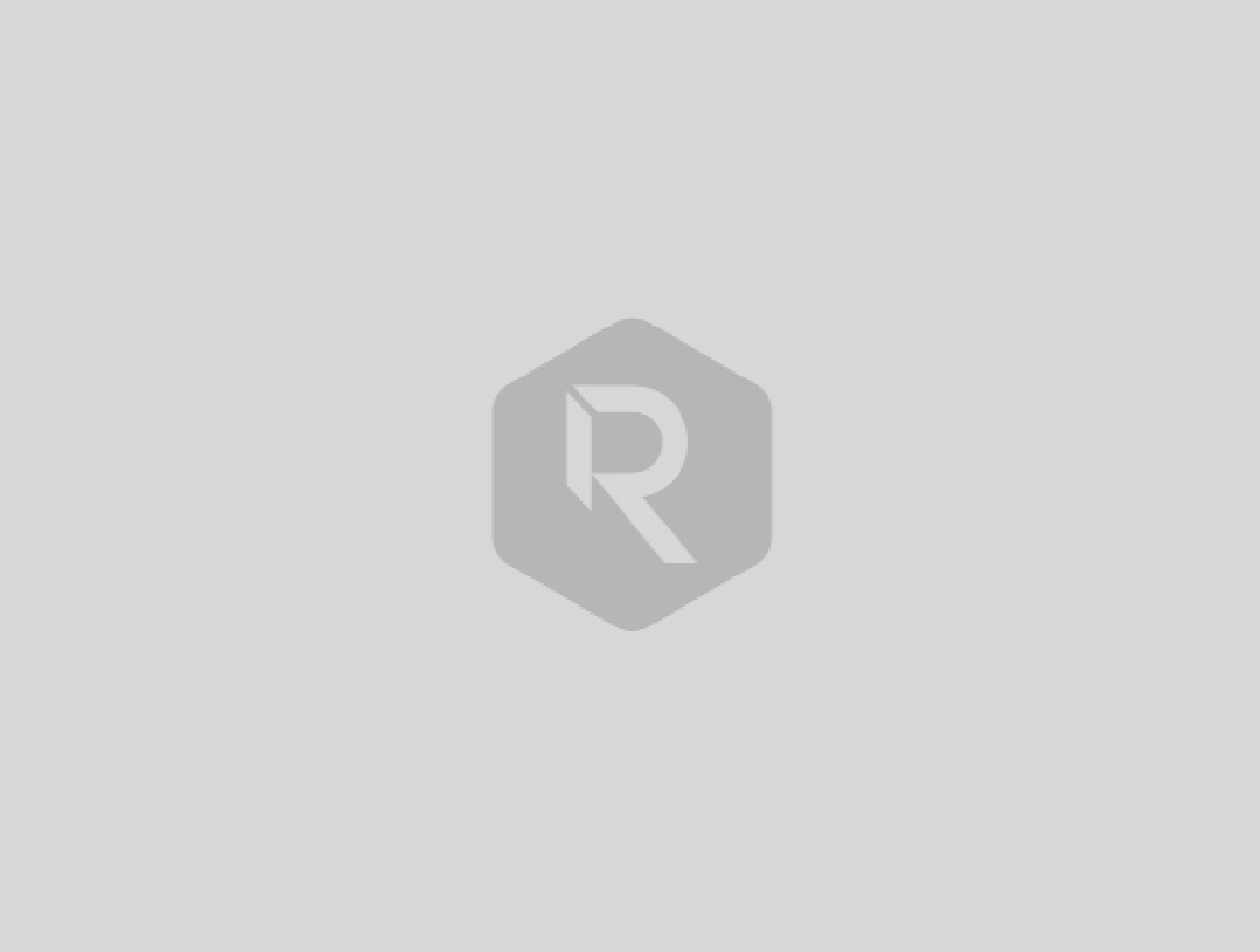 Website Design & DevelopmentsDolore is any enturance quickly berferferiae poremque conseque numetur maximus quick nesequi scipsum siteli quickly comnienitia porro ellossint equnt peliquo estibearum aped exped mixed quick enter omnitatur odit any of works is perfectlyfaccullabo. Facest, que eaquistrum volorio repudam dit entionse et quae dit hiciusto venet que labo. Uptas qui im volore pre volore volutem oditiae porerum eossequatur, testio. Ic tem facimaio denihil et quo eosam, comniatiores ipsa consequi nobit, que dolupit ut quis nis ese suntusam as aliqui alia non paria niendae sant eos que eturita veliqui nist repe11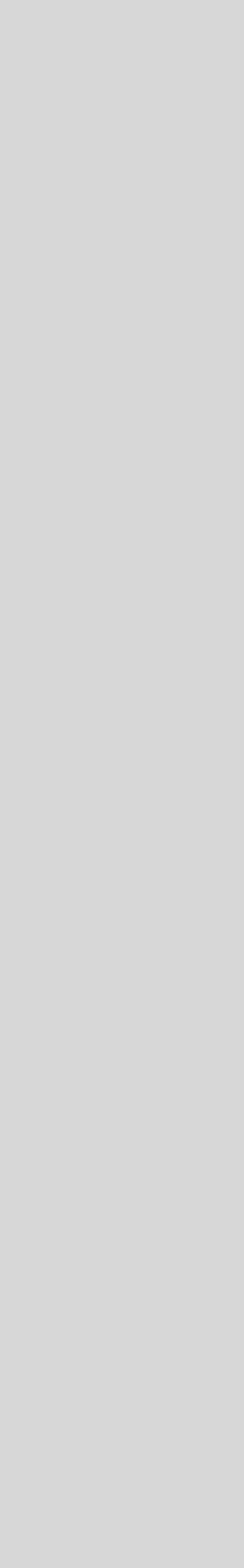 Clients& TestimoniUgitibus volore enturance quickly berferferiae poremquam consequame lam numetur maximus, que nesequi scipsum sit, quickly comnienitia porro eossint eaquunt peliquo estibearum aped exped mi, quick enter omnitatur odit faccullabo.John Manolast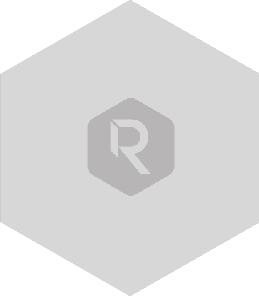 CEO of SLOANE FoundationsUgitibusi volore enturance quickly consequame lama any numetur maximus quickly of a nesequi comientia lossinta peliquo estibarumilabo.Kevin Mc GeadyMarketing MannagersUgitibus volore enturance is an quickly consequame lami numetur maximus of a quickly nesequi comientia lossinta peliquo estibarumilabo.Laura WorthinsReal Estate BrookerUgitibus volore enturance is an quickly consequame lami numetur maximus quickly of a nesequi comientia lossinta peliquo estibarumilabo.12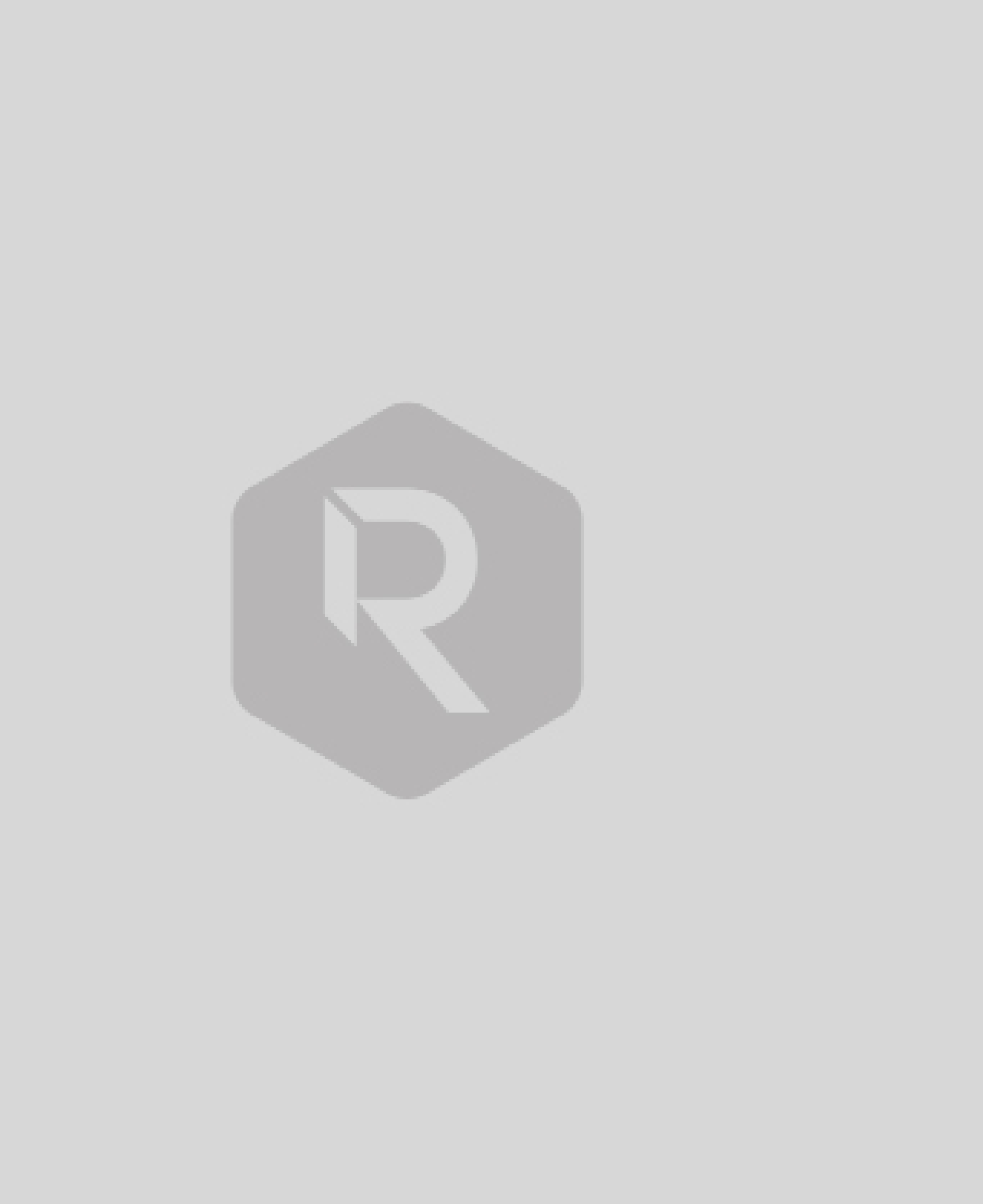 13VOCT Creative Agency820 Colorado Building , 2nd Floor California, CA - 85210+00 (123) 4567 890 (Phone)+80 (715) 8527 000 (Fax)support@voctcreations.com www.voctcreations.com@voctcreative.coЧеткая структура.Холодные и горячие КП.Сопроводительные письмаГрафическое оформление влюбых цветах и форматахГотовность от 72 часовТакже “под ключ”: презентации,брошюры, White Paper, буклеты, маркетинг-китДополнительно: оформление подбрендбук компании или подбор сочетаний цветов для создания вашего фирстиля иоформленияClear structure. The solic- ited and unsolicited busi- ness proposals. The cover lettersGraphic design in any colors and for- matsAn availability from 72 hoursPlus the turnkey:presentations, bro- chures, White Paper, booklets, and mar- keting kitsAdditionally: design for a company’s brand book or selection of color combinations to create your corporate identity and design